FunSkate kategorierFunBubbles 1-3:  Hvis du løber på skøjteskolen og har HKF mærke 1, a) FunBubbles 1:  ikke fyldt 7 år pr. 1. Juli 2019. b) FunBubbles 2:  ikke fyldt 10 år pr. 1. Juli 2019c) FunBubbles 3:  over 10 år pr. 1. Juli 2019 Forlæns løbForlæns slalom på 2 fødderForlæns sneplov, (brems med en eller 2 fødder2 fods hop fra forlæns glidForlæns glid - start på 2 fødder slut på 1 (stork)FunFlakes 1-3 Hvis du løber på har løbet mere end ½ sæson på skøjteskole, løber på hold  A eller S2 og har HKF mærke 2.d)FunFlakes 1: Bestået HKF mærke 2, ikke fyldt 10 år pr. 1. Juli 2019e)FunFlakes 2: Bestået DSU klubmærke 3, ikke fyldt 12år pr. 1. Juli 2019f)FunFlakes 3: Bestået DSU klubmærke 3, over 12år pr. 1. Juli 2019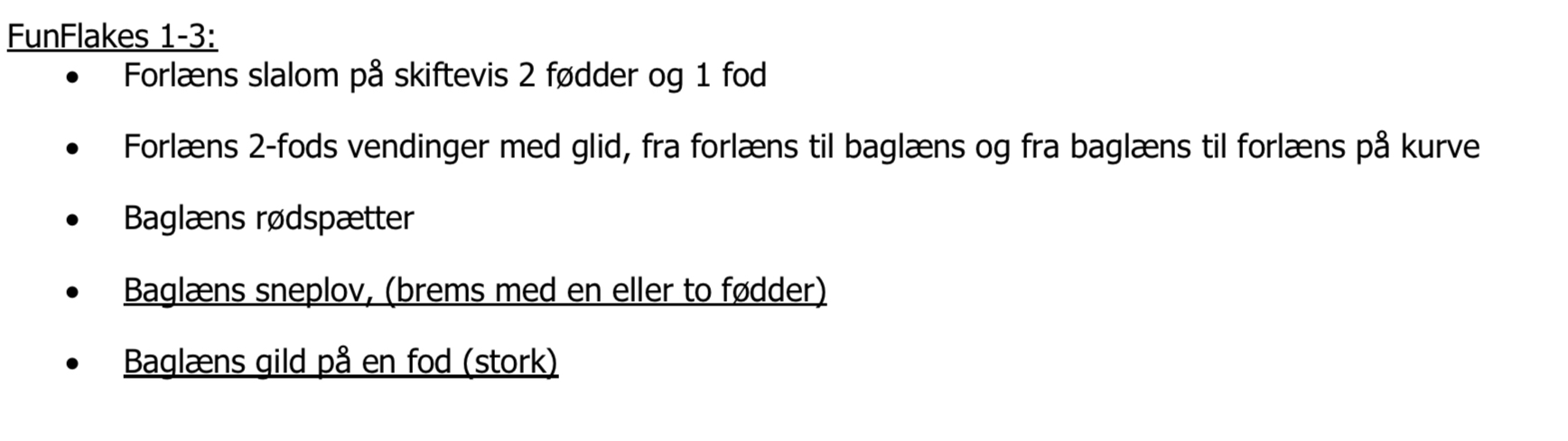 FunCubes 1-3. Hvis du løber på Hold A og har et program og har HKF mærke 3g)FunCubes 1: ikke fyldt 10år pr. 1.juli 2019h)FunCubes 2: ikke fyldt 13 år pr. 1. Juli 2019i)FunCubes 3:   over 13 år pr. 1. Juli 2019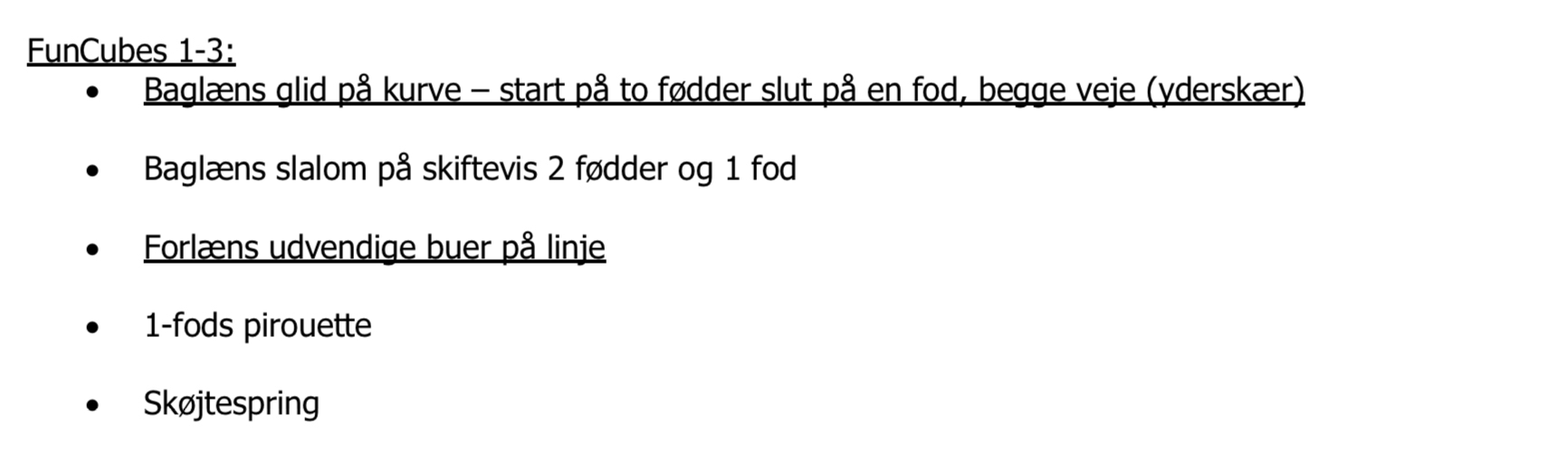 FunCrystals 1-3Hvis du har et halvt basic og ønsker at deltage -  spørg Oleg)j)FunCrystals1: HKF klubmærke 3 samt halvt basic 1, ikke fyldt 10 år pr 1.juli 2019k)FunCrystals 2: HKF klubmærke 3 samt halvt basic 1, ikke fyldt 13 år pr. 1. Juli 2019l)FunCrystals 3: HKF klubmærke 3 samt halvt basic 1, over 13 år pr. 1. Juli 2019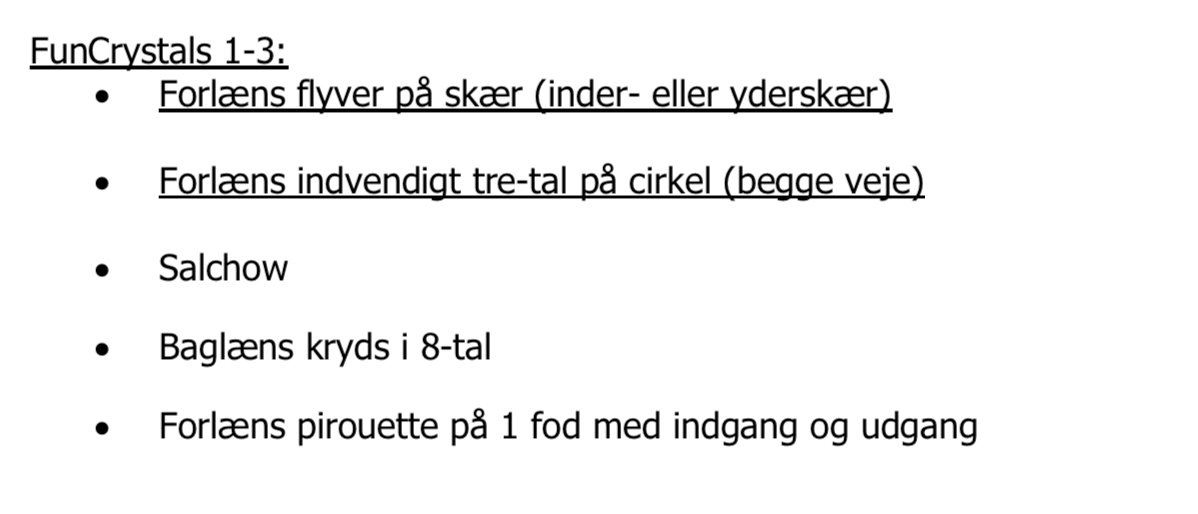 Funskate Free 1HKFmærke 2 og har program  (programlængde 1:30+-10 sek.)FunSkate Free Tots 1.   Ikke fyldt 8 år pr. 1. Juli 2019FunSkate Free Tweens 1, Ikke fyldt 10år pr. 1. Juli 2019FunSkate Free Teens 1,   10år men ikke fyldt 13 år pr. 1. Juli 2019FunSkate Free Togs 1, 13 år ogikke fyldt 25årpr. 1. Juli 2019Funskate Free 2 Krav: HKF mærke 3 + halvt basic, spørg Oleg (programlængde 2:00+-10 sek.)FunSkate Dance (Solodansere)Hvis man går til solodans og hvis man har HKF klubmærke 2, eller 3 eller ½ Basic 1Man må ikke have bestået solodans test 1, Musik længde: 1:30 +/-10sekunderFunSkate Dance Tweens: Ikke fyldt 10årpr. 1. j uli 2019FunSkate Dance Teens: Fyldt 10år pr. 1. juli 2019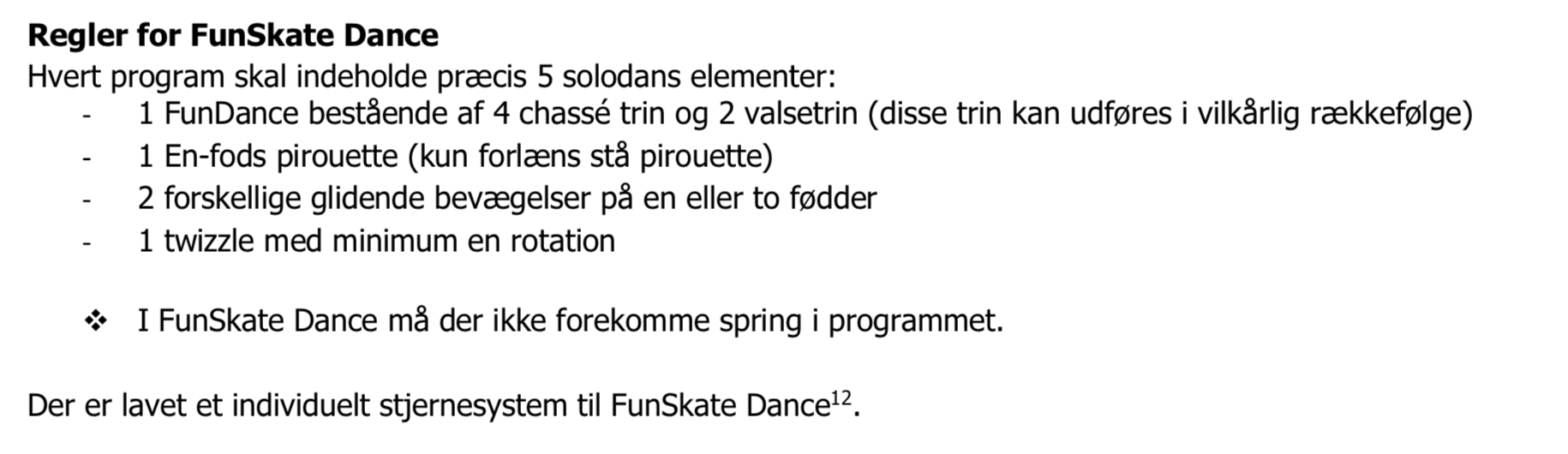 